Конкурсное задание «Изготовление оконногоблока»Конкурсное задание включает в себя следующие разделы:ВведениеФормы участия в конкурсеЗадание для конкурсаМодули задания и необходимое времяКритерии оценкиВид, показывающий материалы Вид, показывающий соединения для оцениванияРазъединенные детали со сложными соединениямиВид, показывающий измерения для оцениванияЛист материалов для подготовки материалаКоличество часов на выполнение задания: 17 ч.Разработано экспертами WSI , WSR.Страна: РоссияВВЕДЕНИЕ1.1. Название и описание профессиональной компетенции.1.1.1 Название профессиональной компетенции: Столярное дело.1.1.2. Описание профессиональной компетенции.Столя́р — профессиональный рабочий, ремесленник, работающий с деревом, изготавливающий изделия из дерева или изделия на основе дерева. Столяр занимается столярными работами: изготовлением сложной мебели, дверей, окон, арок, лестниц и других изделий из массива древесины. Столяр работает ручным, электрифицированным инструментом и на деревообрабатывающих станкахПрофессия столяра востребована в мебельном производстве, в строительстве домов, в отделке домов, в авиационной промышленности (изготовление деревянных планеров и частей самолетов) и в других сферах.Столяр должен знать: свойства древесины разных пород, способы ее обработки; дефекты древесины, способы изготовления, пригонки и навески столярных изделий; технологию и оборудование.1.2. Область применения1.2.1. Каждый Эксперт и Участник обязан ознакомиться с данным Конкурсным заданием.1.3. Сопроводительная документация1.3.1. Поскольку данное Конкурсное задание содержит лишь информацию, относящуюся к соответствующей профессиональной компетенции, его необходимо использовать совместно со следующими документами:•	«WorldSkills Russia», Техническое описание. Столярное дело;•	«WorldSkills Russia», Регламент чемпионата•	Принимающая сторона – Правила техники безопасности и санитарные нормы.2. ФОРМЫ УЧАСТИЯ В КОНКУРСЕИндивидуальный конкурс.3. ЗАДАНИЕ ДЛЯ КОНКУРСАСодержанием конкурсного задания являются Столярные работы.Участники соревнований получают чертеж и задание. Конкурсное задание имеет несколько модулей, выполняемых последовательно. Каждый выполненный модуль оценивается отдельно.Конкурс включает в себя черчение переднего вида полноразмерного проекта1:1 и выполнение изделия по чертежу. Окончательные аспекты критериев оценки уточняются членами жюри. Оценка производится как в отношении работы модулей, так и в отношении процесса выполнения конкурсной работы. Если участник конкурса не выполняет требования техники безопасности, подвергает опасности себя или других конкурсантов, то такой участник может быть отстранен от конкурса.Время и детали конкурсного задания в зависимости от конкурсных условий могут быть изменены членами жюри.Конкурсное задание должно выполняться помодульно. Первый модуль должен быть оценен в конце первого дня. Второй и третий модуль оцениваются в течении и по завершению соревнования, участники могут использовать: ручной и электрифицированный столярный инструмент, деревообрабатывающие станки. Проект представлен в форме 2D. Это оконный блок, который сделан с использованием ряда соединений, применяемых в столярном деле.Конкурс включает в себя: выполнение полноразмерного чертежа, формирование соединений, сборку оконного блока и отделку. 4. МОДУЛИ ЗАДАНИЯ И НЕОБХОДИМОЕ ВРЕМЯМодули и время Модуль 1: Выполнение полноразмерного чертежа.Участнику необходимо выполнить полноразмерный чертеж 1:1. Умение:Начертить полноразмерный, 1:1, вид спереди;Чертить прямые, «решительные», точные линии, четко соблюдать места пересечений;Чертить линии однородной толщины и правильного веса;Чертить все необходимые типы линий: финишные линии, линии невидимого контура, линии разъема;Чертить точные, с правильными пропорциями, детали соединений. Все скрытые детали должны быть показаны на чертеже;Размеры: Убедиться в точности размеров (погрешность до 1мм);При необходимости чертить горизонтальные и вертикальные разрезы каждого компонента (погрешность до 1мм);Создать законченный чертеж / план, лишенный грязных пятен от карандашного грифеля или разводов от ластика.Модуль 2: Формирование соединений и сборка оконного блока.Сформировать аккуратные соединения, соответствующие чертежу и плотно подогнанные друг к другу, используя ручной и электрифицированный столярный инструмент, деревообрабатывающие станки.Сформировать законченные соединения, соответствующие чертежу и размерам с максимальным зазором 0,4 мм на плечах.Модуль 3:Внешний вид и отделка. Изготовить столярное изделие с идеально подогнанными деталями. Столярное изделие должно быть без сколов и других дефектов, отшлифованное.5. Критерии оценкиВ данном разделе определены критерии оценки и количество начисляемых баллов (судейская и измеримая). Общее количество баллов по всем критериям оценки составляет 100.Детальные критерии оцениванияДетальный критерий оценивания:АОсновные размеры: отклонение в пределах 1мм = 100%;в пределах 2мм = 50%; более 2мм = 0%.Дополнительные размеры: отклонение в пределах 1мм=100%; более 1мм=0%.Детальный критерий оценивания:BДетальный критерий оценивания:СДетальный критерий оценивания: DДетальный критерий оценивания:EНет пропущенных компонентов=100%;1 пропущ.компонент=50%;  2 или более=0%.Полное соответствие=100%; 1 несоответствие=50%; 2 или более=0%.Детальный критерий оценивания:F	Основные размеры:отклонения в пределах 1 мм - 100%; отклонения до и включая 2 мм - 50%; отклонения более 2 мм - 0%.Дополнительные размеры: отклонения в пределах 1 мм - 100%; отклонения более 1 мм - 0%Детальный критерий оценивания:GЗа замены заготовок - не более 5 баллов6. Вид, показывающий материалы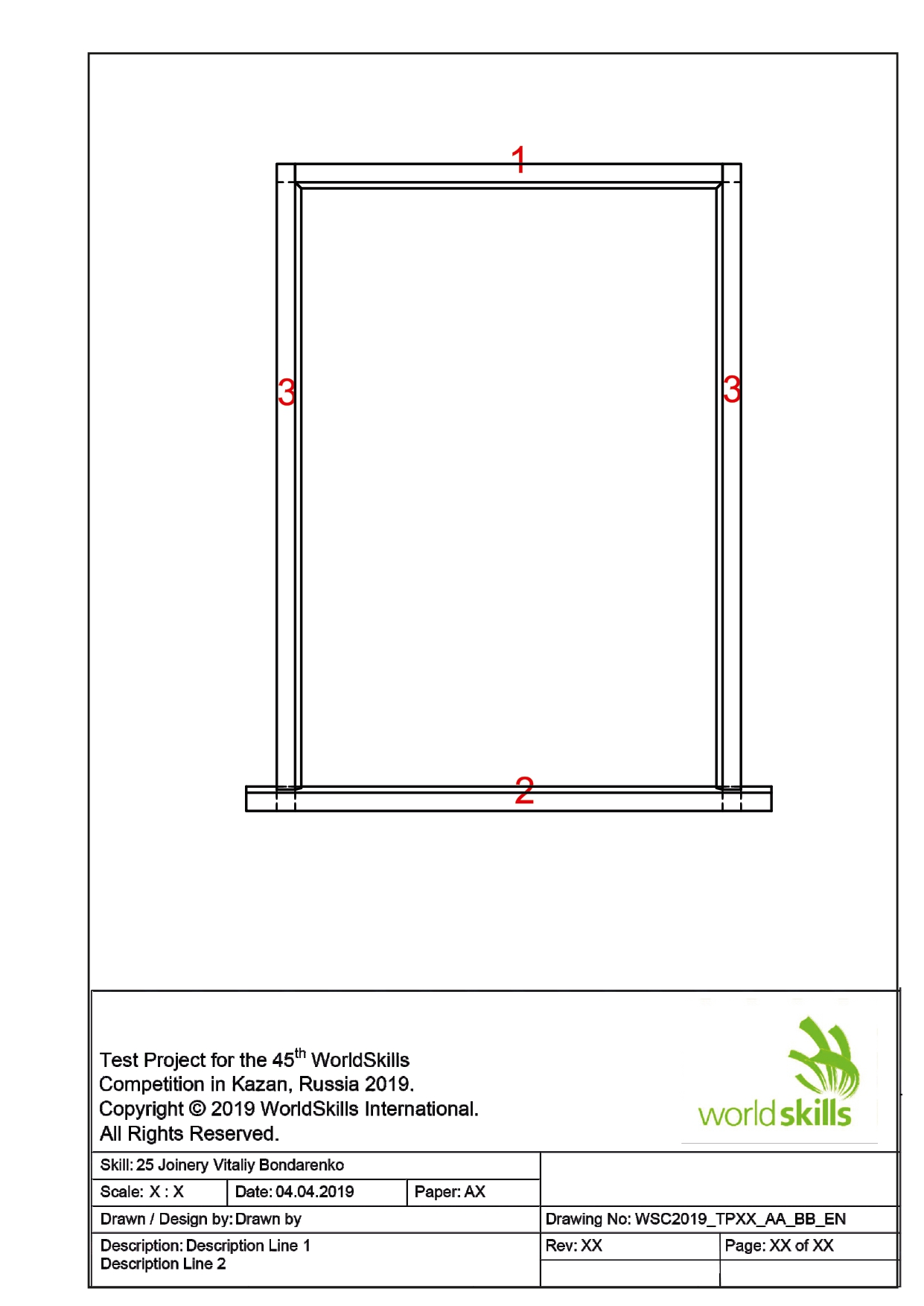 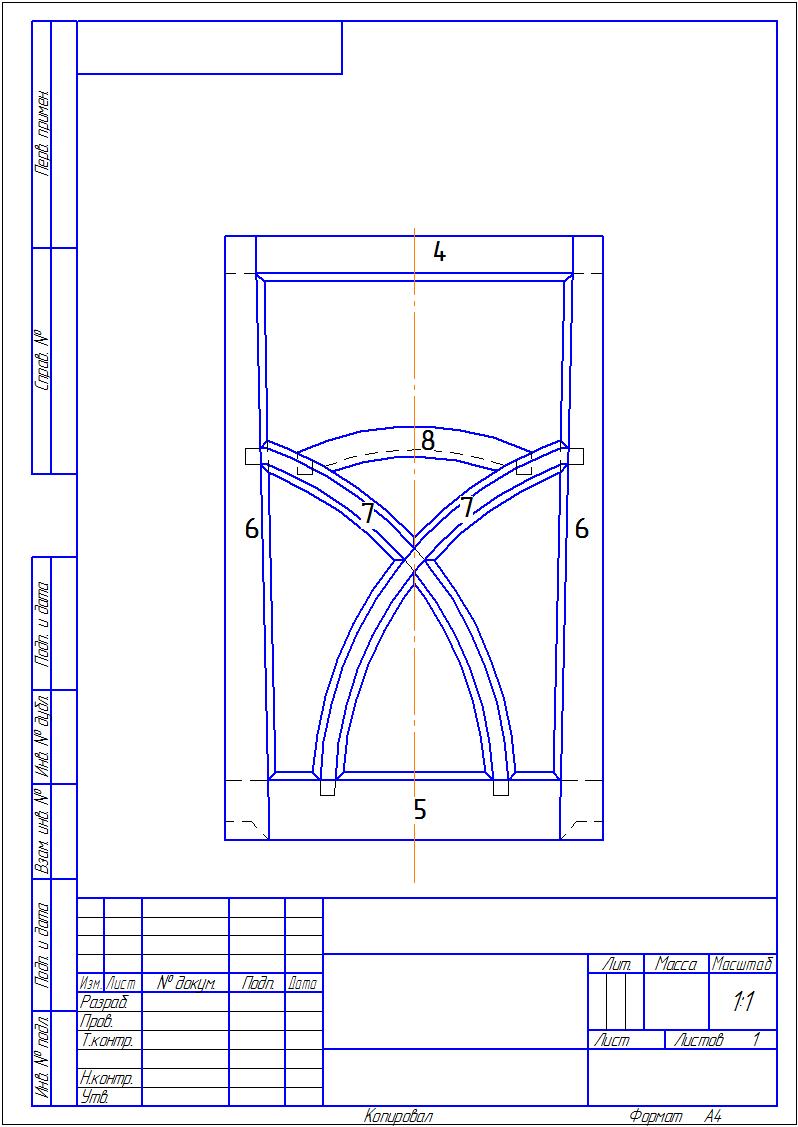 7. Вид, показывающий соединения для оценивания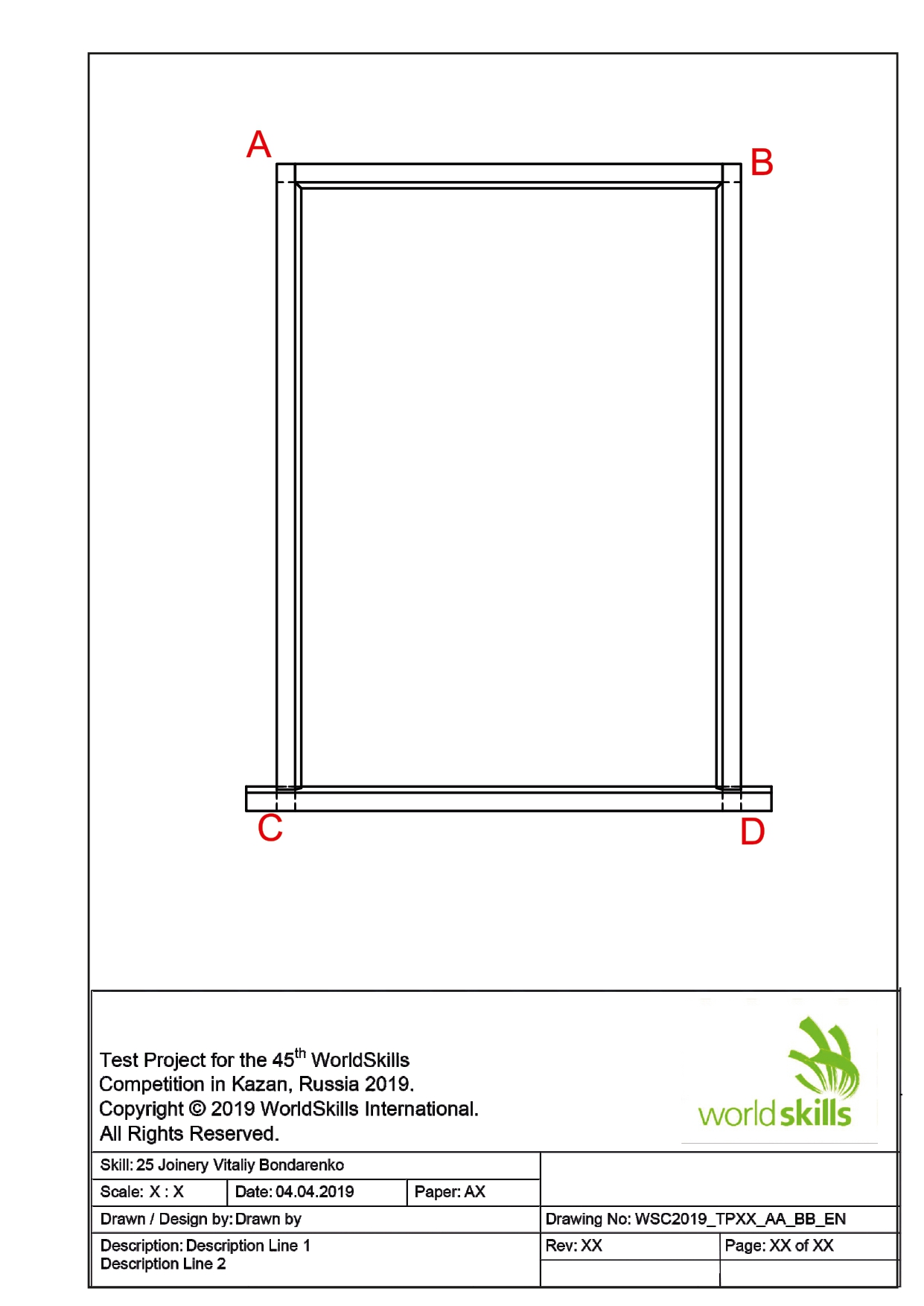 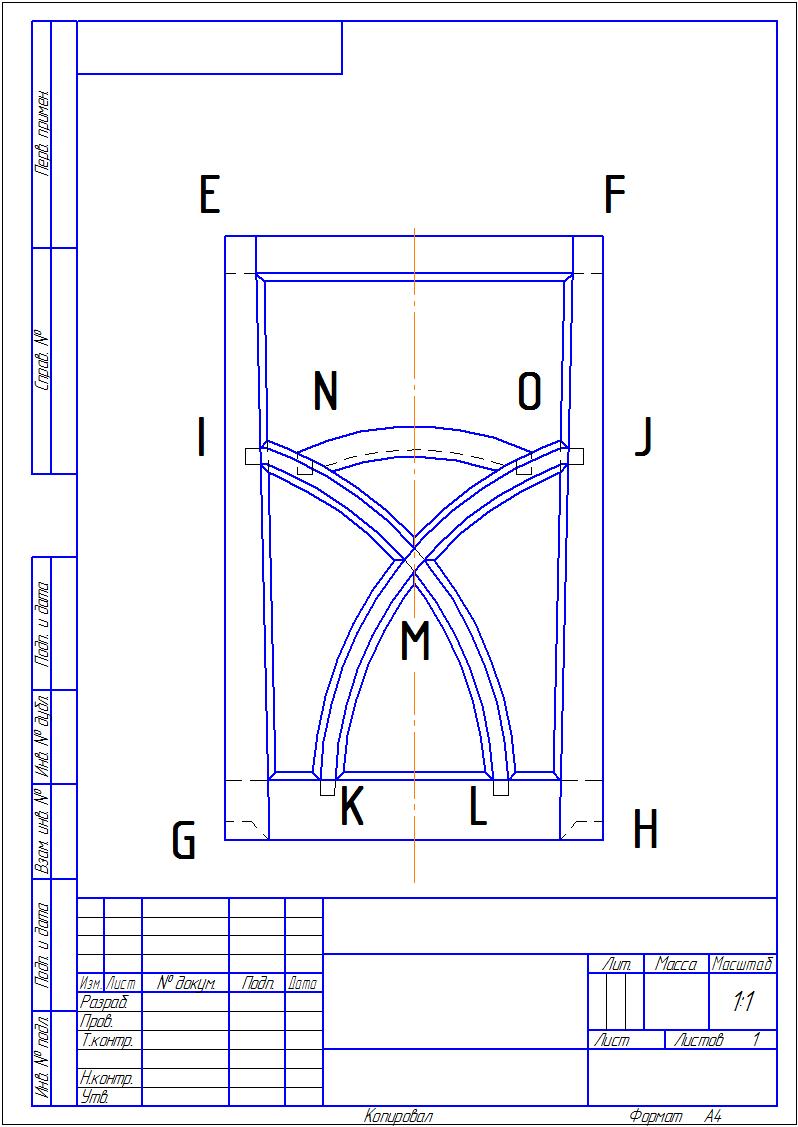 8. Разъединенные детали со сложными соединениями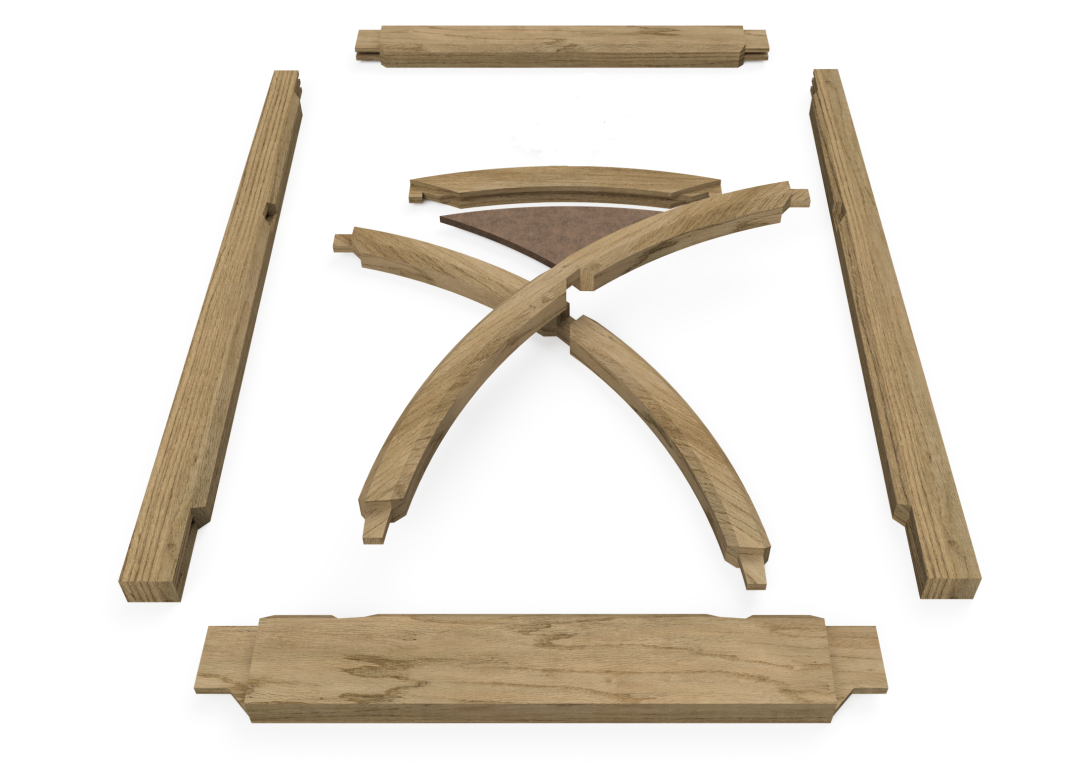 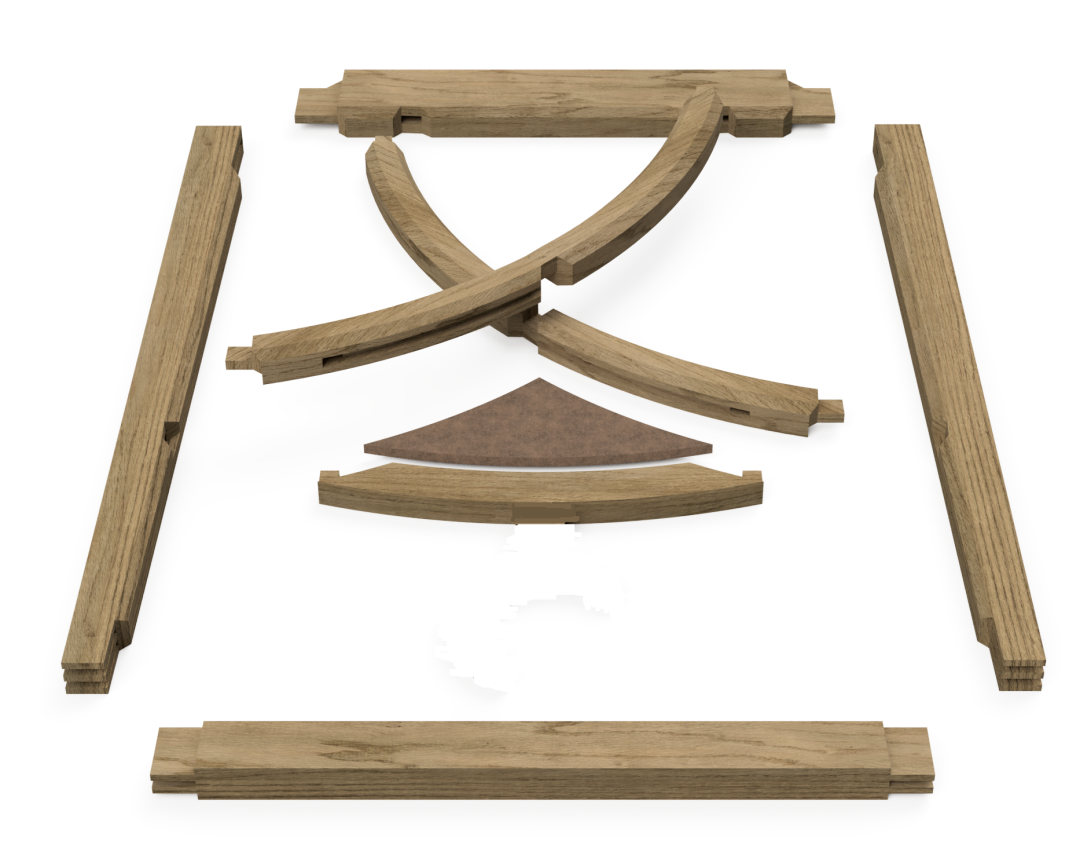 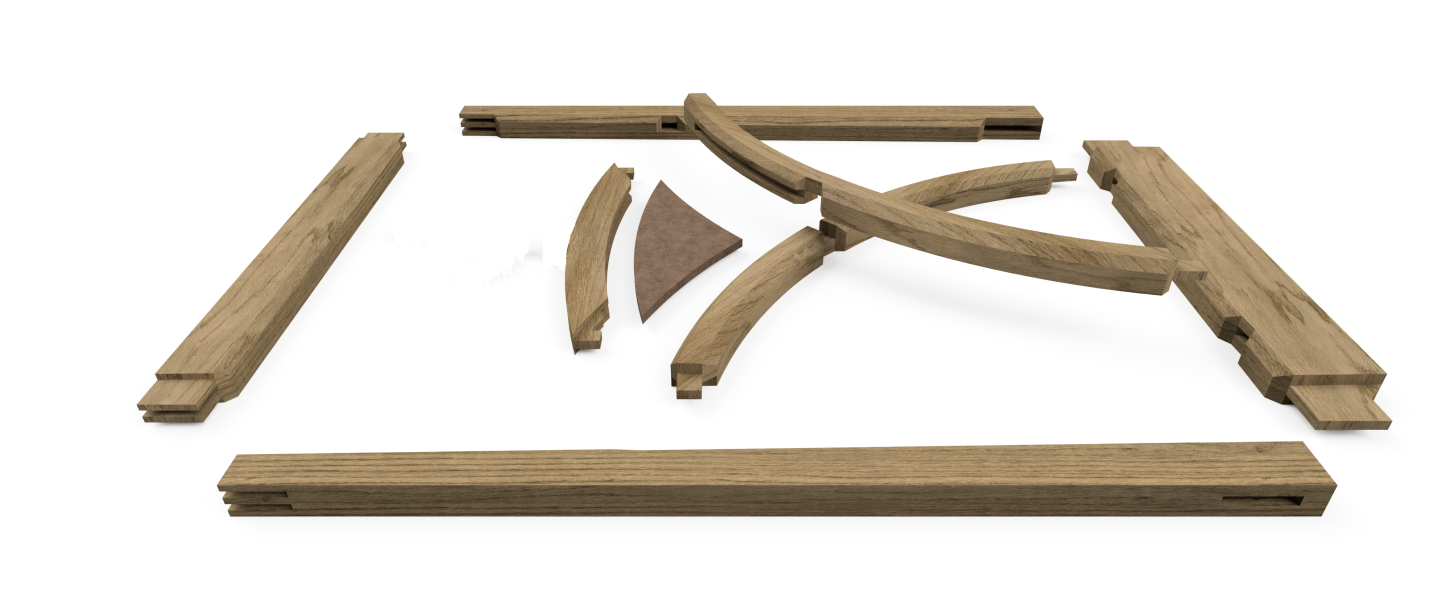 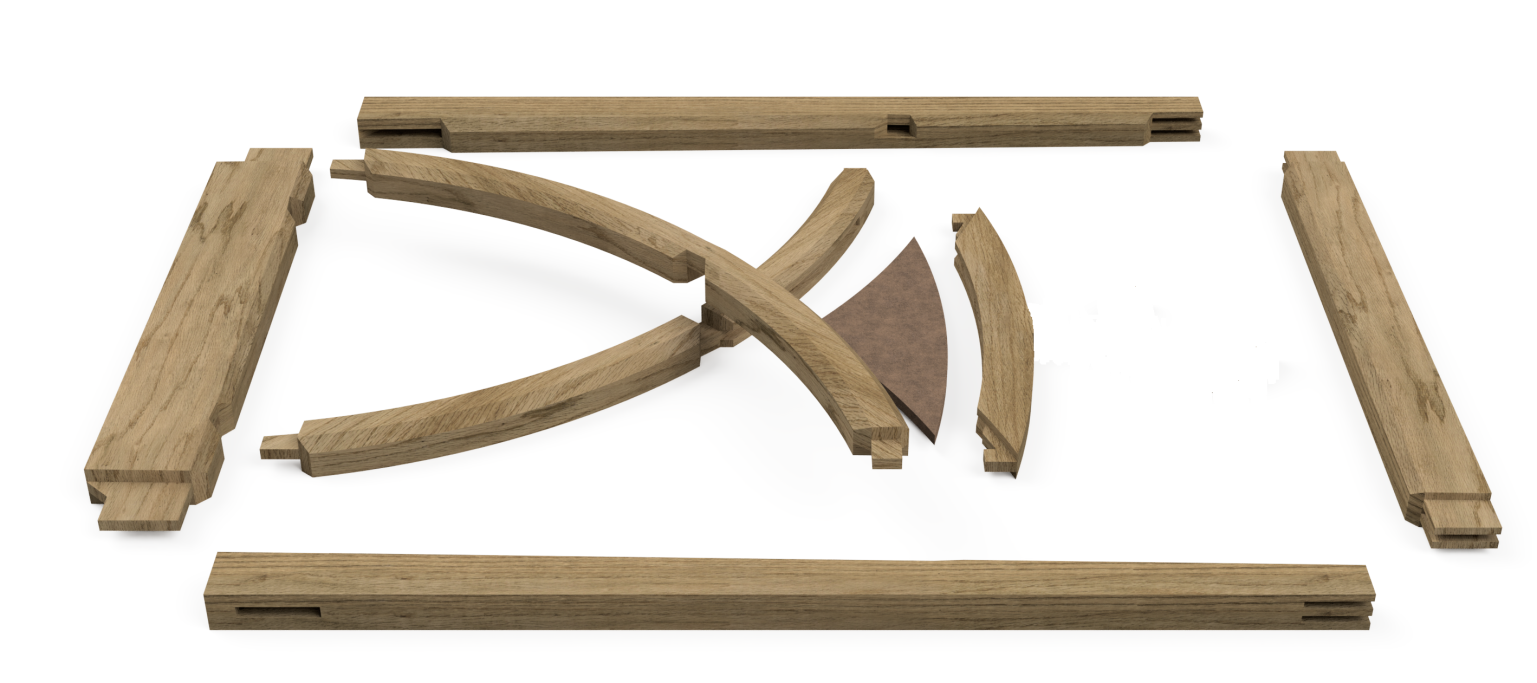 9. Вид, показывающий измерения для оценивания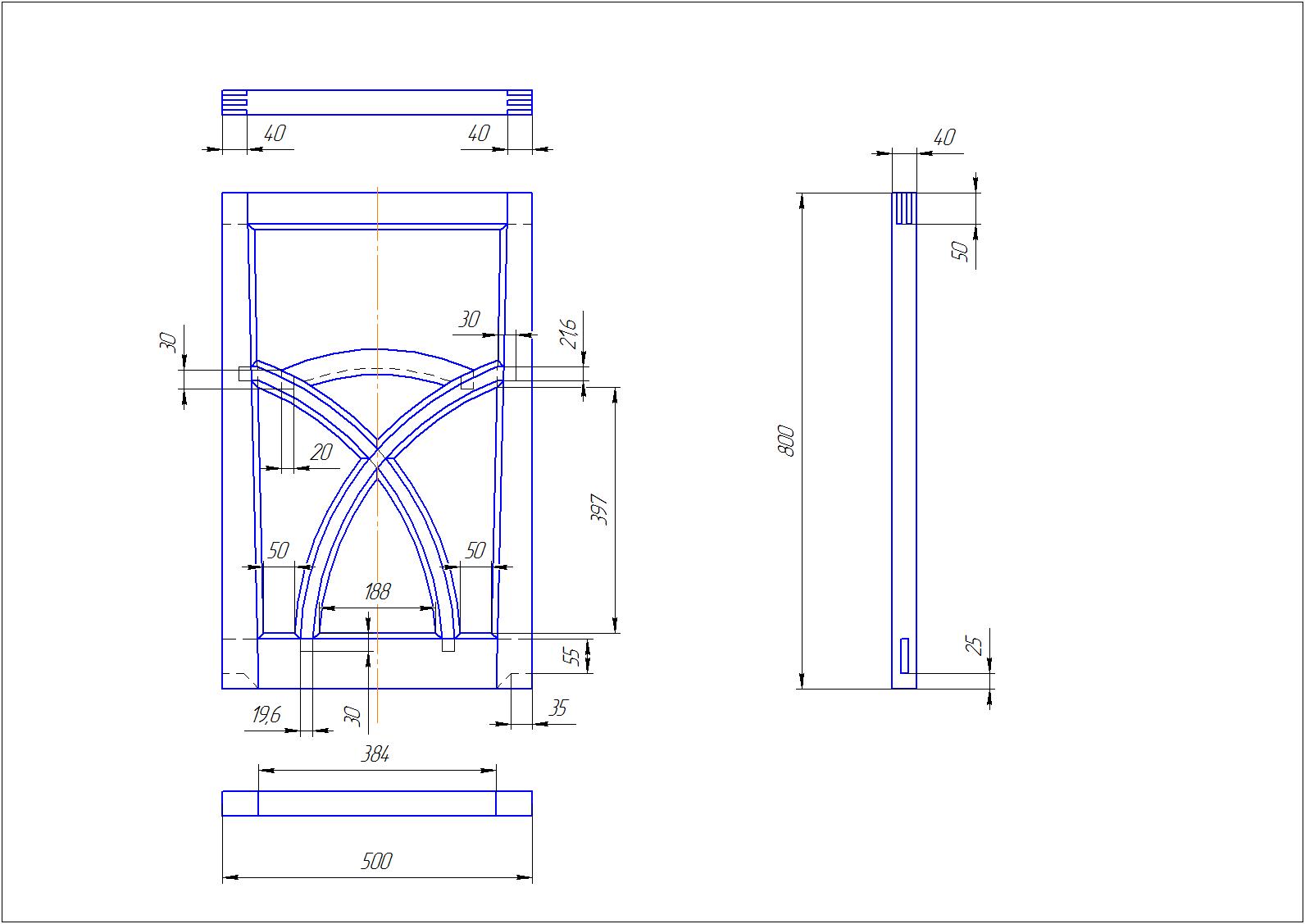 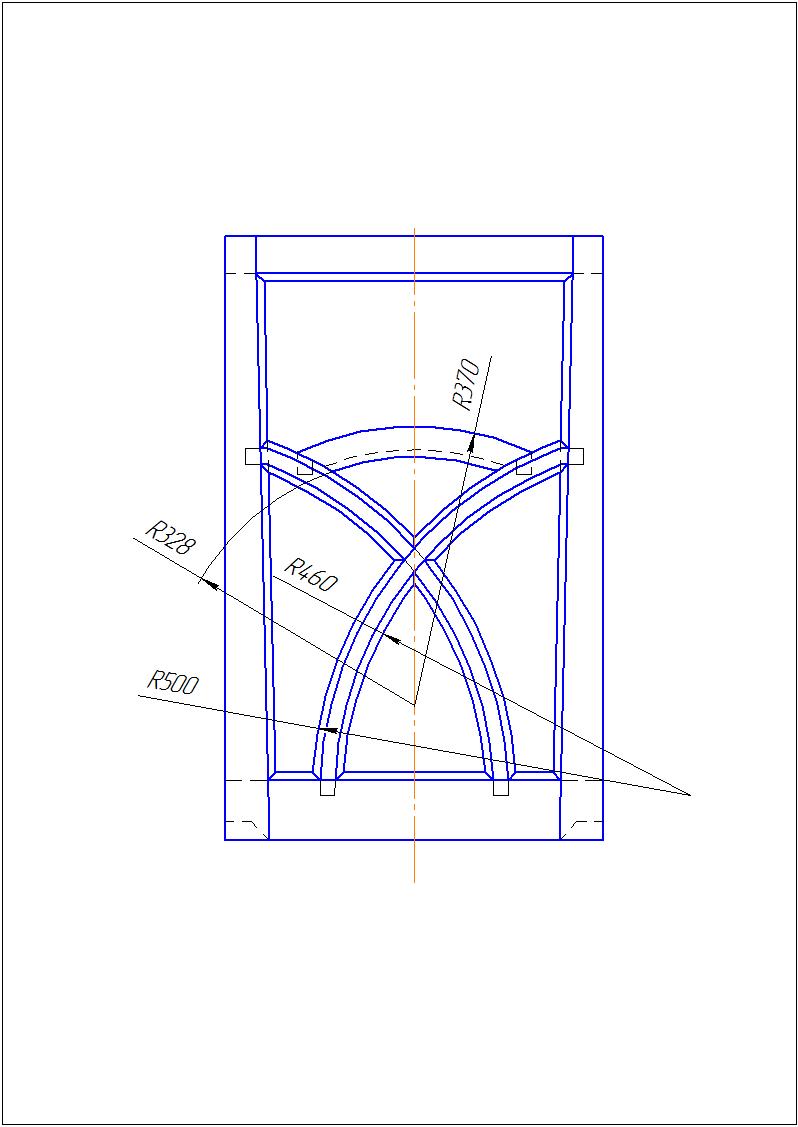 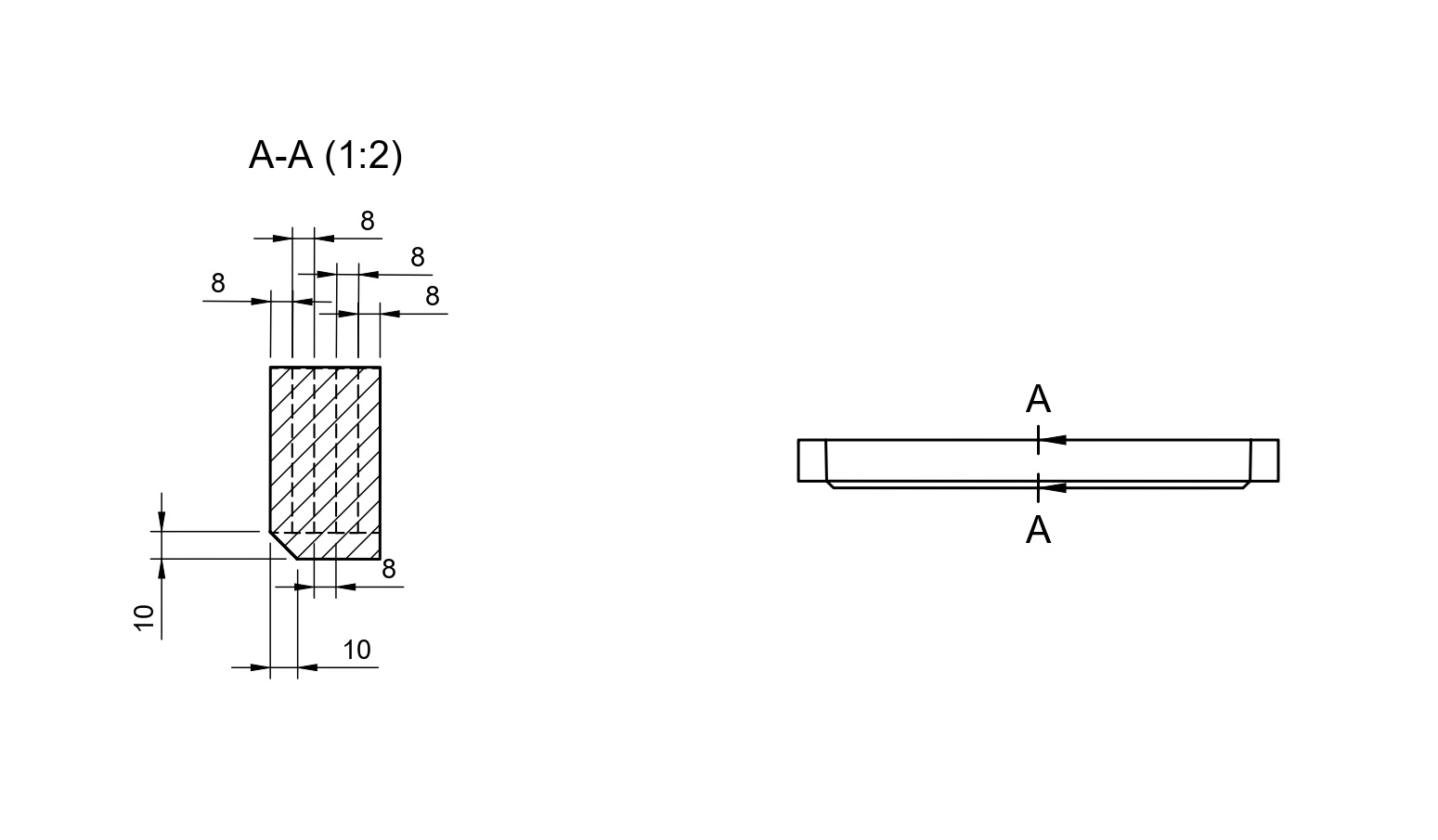 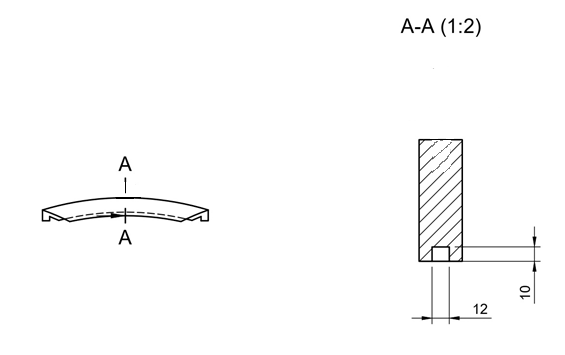 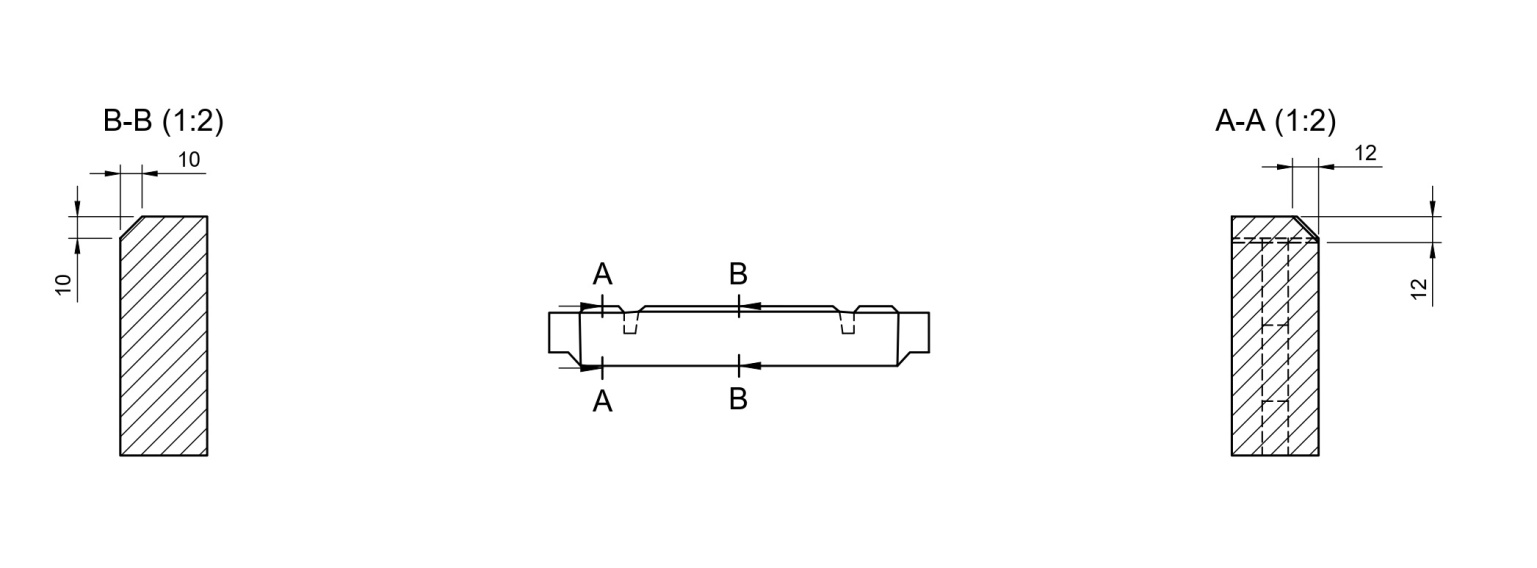 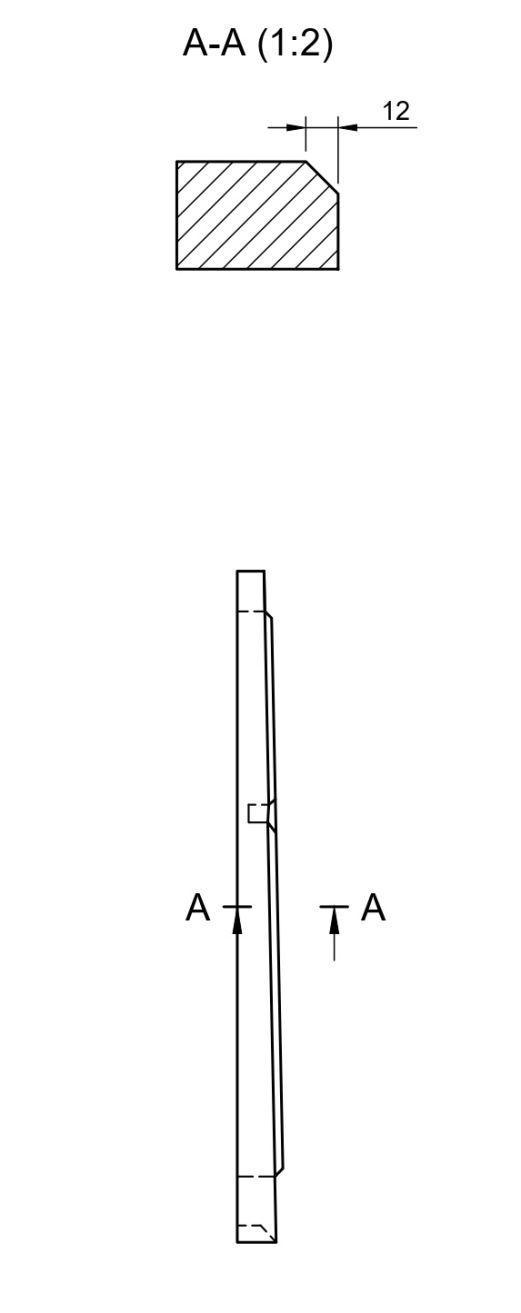 10.Лист материалов для подготовки материала№ п/пНаименование модуляРабочее времяВремя на задание1Модуль 1: Выполнение полноразмерного чертежа.С109.00-10.001 час2Модуль 2: Формирование соединений и сборка оконного блока.С110.00-13.00С114.00-17.00С209.00-13.00С214.00-17.003 часа3 часа 4 часа3 часа3Модуль 3: Внешний вид и отделкаС309.00-12.003часаРазделКритерийОценкиОценкиОценкиРазделКритерийСудейскаяИзмеримаяОбщаяАЧертеж325ВВнутренние соединения2020СВнешние соединения2525DОтделка и внешний вид15520ЕСоответствие 55FИзмерения 2020GМатериал55Итого = Итого = 3862100АЧертёжСубъективныйОбъективныйОбъективныйБаллыАЧертёжЧертёжная работаСоединения	Размеры1.51.52.05.05.0АЧертёжИтогИтогИтог5.05.0BВнутренние соединенияСубъективныйОбъективныйОбъективныйБаллыBВнутренние соединенияСоединение 	AСоединение          BСоединение          CСоединение 	DСоединение 	EСоединение 	FСоединение 	GСоединение 	HСоединение 	IСоединение 	JСоединение 	KСоединение 	LСоединение 	MСоединение 	NСоединение 	O1.01.01.51.51.41.41.41.41.41.41.41.41.01.41.420.020.0BВнутренние соединенияИтогИтогИтог20.020.0СНаружныесоединенияСубъективныйОбъективныйБаллыСНаружныесоединенияСоединение 	AСоединение          BСоединение          CСоединение 	DСоединение 	EСоединение 	FСоединение 	GСоединение 	HСоединение 	IСоединение 	JСоединение 	KСоединение 	LСоединение 	MСоединение 	NСоединение 	O1.61.61.81.81.71.71.81.81.61.61.61.61.61.61.625.0СНаружныесоединенияИтогИтогИтог25.0DОтделка и внешнийвидСубъективныйОбъективныйБаллыDОтделка и внешнийвидЧистота поверхности оконного блокаЧистота поверхности изогнутых формКоробление и прямые углы10.05.05.020.0DОтделка и внешнийвидИтогИтогИтог20.0EСоответствие чертежуСубъективныйОбъективныйБаллыEСоответствие чертежуОтсутствует компонент/детальСоответствует чертежу2.52.55.0EСоответствие чертежуИтогИтогИтог5.0FИзмерение-соответствие размеровОсновные размерыСубъективныйОбъективныйБаллыFИзмерение-соответствие размеровРазмер 1(блок)	   860Размер 2	                660Размер 3	                560Размер 4	 (рама)    800Размер 5	                500Дополнительные размерыРазмер 6		188Размер 7	                 50Размер 8	                 50Размер 9		397Размер 10              397Размер 11               552.02.02.02.02.01.71.71.71.71.71.520.0FИзмерение-соответствие размеровИтогИтогИтог20.0GМатериалСубъективныйОбъективныйБаллыGМатериалЗамена одной частиЗамена последующих частей2.52.55.0GМатериалИтогИтогИтог5.0Общий итогОбщий итогОбщий итог100.0№НазваниеМатериалКол-воДлина,ммШирина, ммТолщина, ммЗаметкиПлоский проектПлоский проектПлоский проектПлоский проектПлоский проектПлоский проектПлоский проектПлоский проект1Верхняя деталь КоробкиБук156060402Нижняя деталь КоробкиБук166080403Боковая деталь КоробкиБук286060404Верхняя деталь РамыБук1500     70405Нижняя деталь РамыБук150090406Боковая деталь РамыБук280070407Изогнутая деталь 1Бук2574170408Изогнутая деталь 2Бук14486540НомерНазваниеМатериалКоличествоДлинаШиринаТолщинаЗаметкиПлоский проектПлоский проектПлоский проектПлоский проектПлоский проектПлоский проектПлоский проектПлоский проект1Верхняя деталь КоробкиБук161080402Нижняя деталь КоробкиБук171060403Боковая детальКоробкиБук291060404Верхняя детальРамыБук1550     70405Нижняя детальРамыБук155090406Боковая детальРамыБук285070407Изогнутая деталь 1Бук2630220408Изогнутая деталь 2Бук15001004010Для чертежаМДФ111009001211Шаблон деталь 1МДФ16302201212Шаблон деталь 2МДФ15001001214Пробный брусокБук16005040